JAWAD RAZA SHAH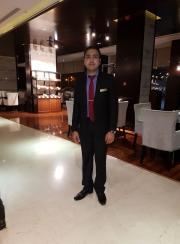 Email: jawad.raza@hotmail.comContact: +966-58-1674 081                                                                     +92-346-7276 089Personal InformationDate of Birth:     May 4, 1988   Postal Address:  Sultana Alqasar, Riyadh, KSA Objective:To acquire new skills and knowledge which contribute to achieve the organizational goals and objectives and in due course enhance my knowledge and skills through the exposure and experience.Experience Restaurant  Manager  in Boudle Hotels & Resorts, Riyadh, Suadia Arabia From August, 2017 to   Till Now.Restaurant Manager in Ramada Hotel, Islamabad, Pakistan, Jan 2016 to Feb, 2017.Food and Beverage Supervisor in Shangrila Resort & Hotels, Skardu, Pakistan  March 2015 to  Dec 2016Restaurant Manager in Best Westren Hotel, November 2013 to Dec 2014, IslamabadCaptain Station in Village Cuisine Restaurant, March, 2012 to Sep, 2013, Islamabad.Food & Beverage Server in Hotel Royal Suit Apartment in Dubai,  March 2010 to Feb 2012.Catering Helper in Emrill Integrated Facility Management LLC, in Dubai, March, 2008 to Feb, 2010.Academic Qualification:Diploma of Associate Engineering from board of Technical Education, Lahore, Pakistan in 2007. Matriculation from Govt High School, Chiniot Pakistan in 2003. Professional Certification:Diploma of Food and Beverage Services from City & Guilds, London, UK, in 2015Professional Training:3 Month Training Safety, Security and workplace hygiene from Emrill Integrated Facility Management, Dubai, UAE.Leadership Skills workshop from Govt of Pakistan. Key Skills:How to Handle StaffHow to Deal with Customers How to training of staff for different situations Maintain Food Hygiene and Food Safety at workplace.	HACCP Plan and its implementation in Catering and Hospitality industry Product Knowledge Safety and Security at workplaceCore CompetencyMenu's CostingCoffee Brista Customer Greeting, Welcoming, Escorting, Setting  according to standard Maintain the Standards of Food and Beverages ServicesDealing guest and handling their complaintsAnticipate customers needs and their requirementsTeamwork and motivation to staff membersTraining of Staff on need and weekly basesInformation Technology SkillsMS word, Excel, Power pointMS Word and Excel Documentation Arabic, English and Urdu TypingHow to make Training sheetsHow to make Menu's with MS OfficeInstallations software's LanguagesEnglishArabicUrduPunjabi